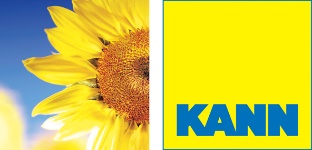 TEXTES DE PRESCRIPTION (AUSSCHREIBUNGSTEXTE)Murs :Mur de pierres sèches Vermont®Eléments en béton plein composé de grains de pierres naturelles et clivés sur les deux faces vues (3 faces vues pour les éléments d’extrémité). Format 50 x 25 x 15 cmAccessoires : -demi élément (clivé sur 3 faces) : 25 x 25 x 15 cm -couvertine clivée sur les 2 chants en longueur et grenaillée sur le dessus-chapeau de pilier clivé sur les 4 chants et grenaillé sur le dessus-éléments de pilier clivés toutes faces vues, de forme U et posés en quinconce, le pilier aura un format de section 37.2x37.2 x 15 cm-élément trapèze : 28.3/21.7 x 25 x 15 cm Teintes : Gris / Anthracite / Calcaire coquillier nuancé / Nero Bianco / Sunset / Galet NebraskaLongueur du mur : _____ mlHauteur de l’ouvrage : ____ cmCouvertines : ____ mlPiliers : quantités : ____ hauteur : ____ cm------------------------------------------------------------------------------------Fourniture et pose d’un mur de pierre sèche Vermont conformément au calepinage de pose défini par la maîtrise d’œuvre et en adéquation avec le cas de charge ___ défini par les hypothèses KANN. Couche de fondation de matériau drainant et hors-gel de profondeur ___cm et de largeur ___ cm, compactage par tranches successives de 30 cm. Couche d’assise en béton maigre de largeur 30 cm et de profondeur 20 cm. (selon terrain : Tuyau de drainage à installer au pied de l’assise). La première rangée des éléments Vermont sera posée sur une couche de mortier d’env. 2-3 cm. Séchage 1 jour. Encollage des prochaines rangées avec un mortier-colle type carrelage ou mortier à base de ciment trass.Pose des couvertines :  Les couvertines sont collées avec du mortier en couche mince. Les joints supérieurs entre couvertines seront scellés avec un mastic silicone pour pierre naturelle (de préférence transparent) pour réduire la pénétration d'eau. La charge des engins de chantier et du compactage du sol ne doit pas dépasser les hypothèses de charge admissibles. *La mise en œuvre comprend tous les travaux auxiliaires nécessaires. *une étude statique peut s’avérer nécessaire.